Identify the name of the utensil, the type of utensil (measuring, baking, mixing, thermometer, cutting, or other preparation), and describe in detail what the use(s) of the tool is.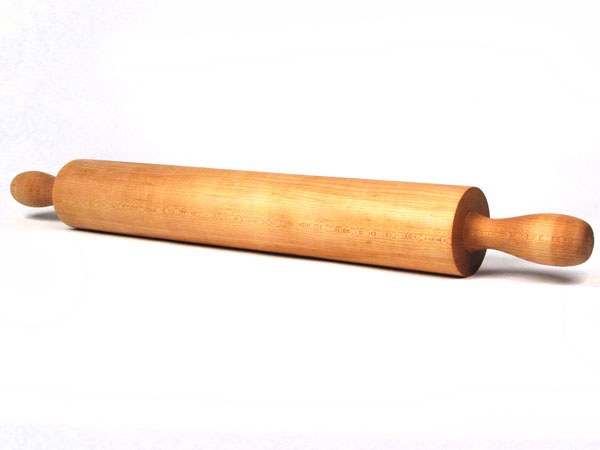  Name:             Type:              Use:  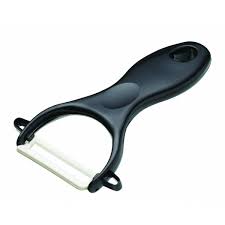 2.  Name:Type: 	Use:  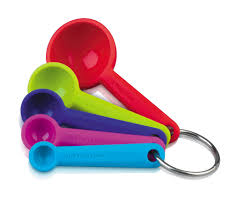 3.  Name:Type: Use:  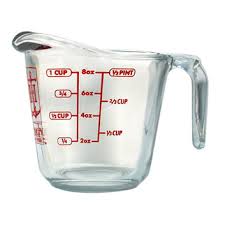 4.  Name:Type: Use:  5.  Name: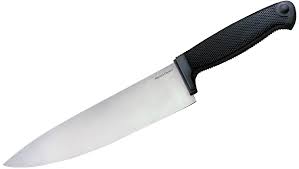 Type: 	Use:  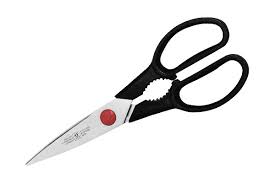 6.  Name:Type: 	Use:  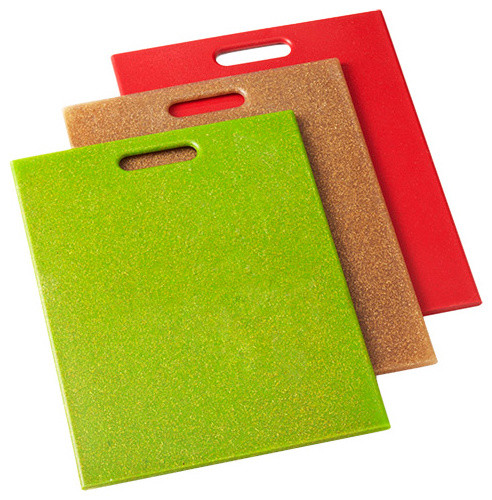 7.  Name:Type: 	Use:  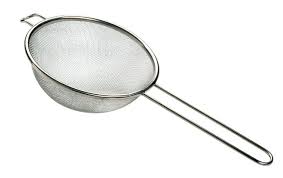 8.  Name:Type: 	Use:  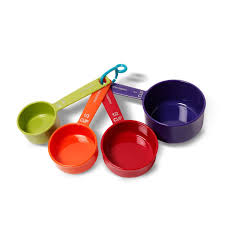 9.  Name:Type: Use:  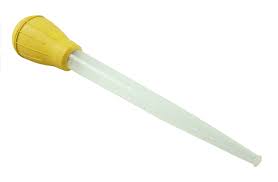 10.  Name:Type: Use:  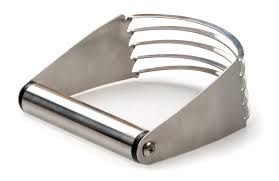 11.  Name:Type: Use:  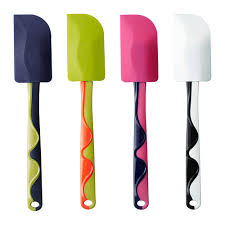 12.  Name:Type: 	Use:  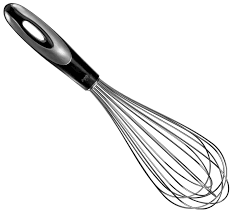 13.  Name:Type: Use:  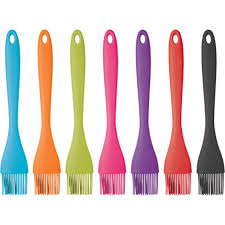 14.  Name:Type: 		Use:  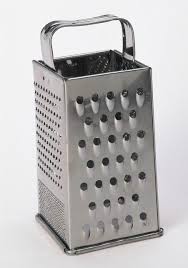 15.  Name:Type: 	Use:  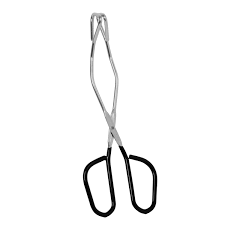 16.  Name:Type: 		Use:  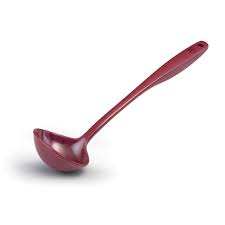 17.  Name:Type: Use:  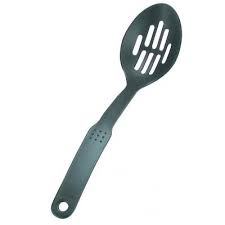 18.  Name:Type: 		Use:  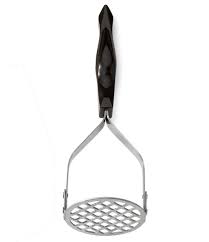 19.  Name:Type: Use:  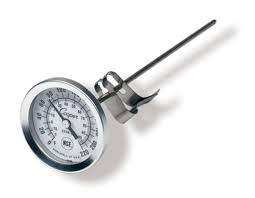 20.  Name:Type: 	Use:              21. Name: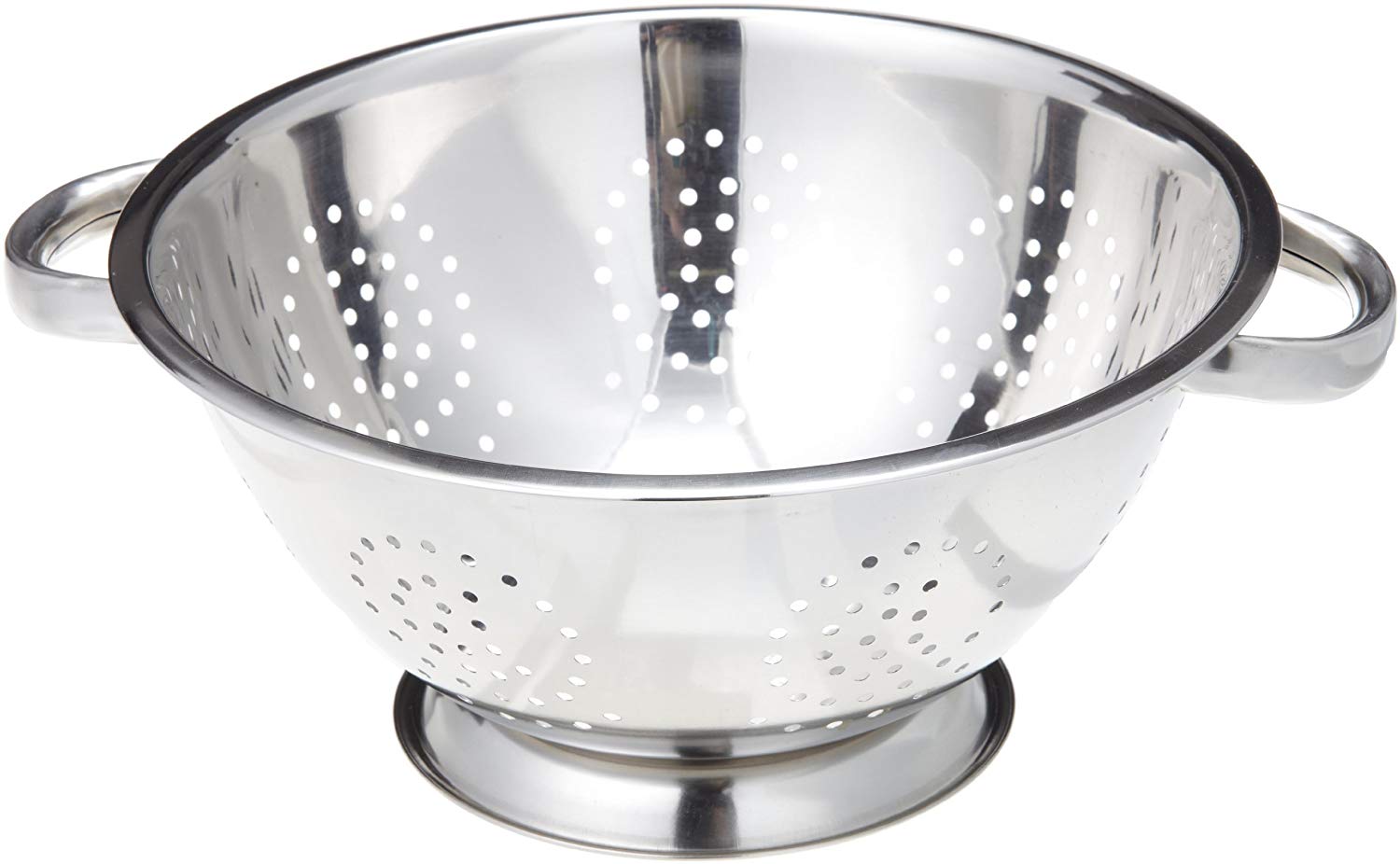                     Type: 	          Use:22.  Name: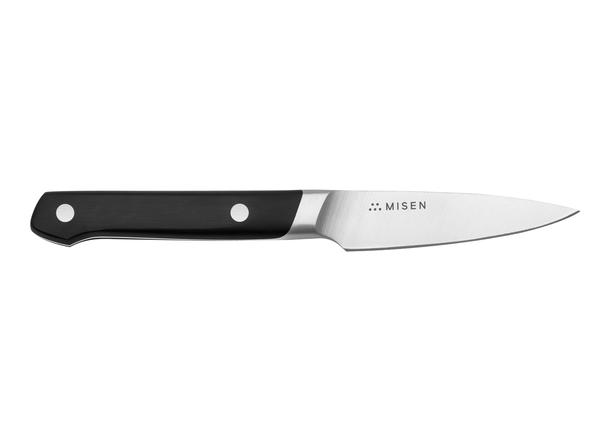        Type: 	 Use: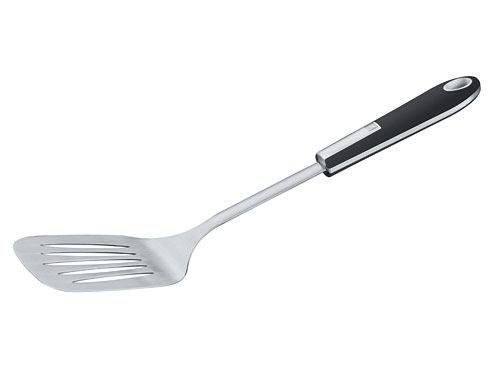 23.  Name:       Type:       Use: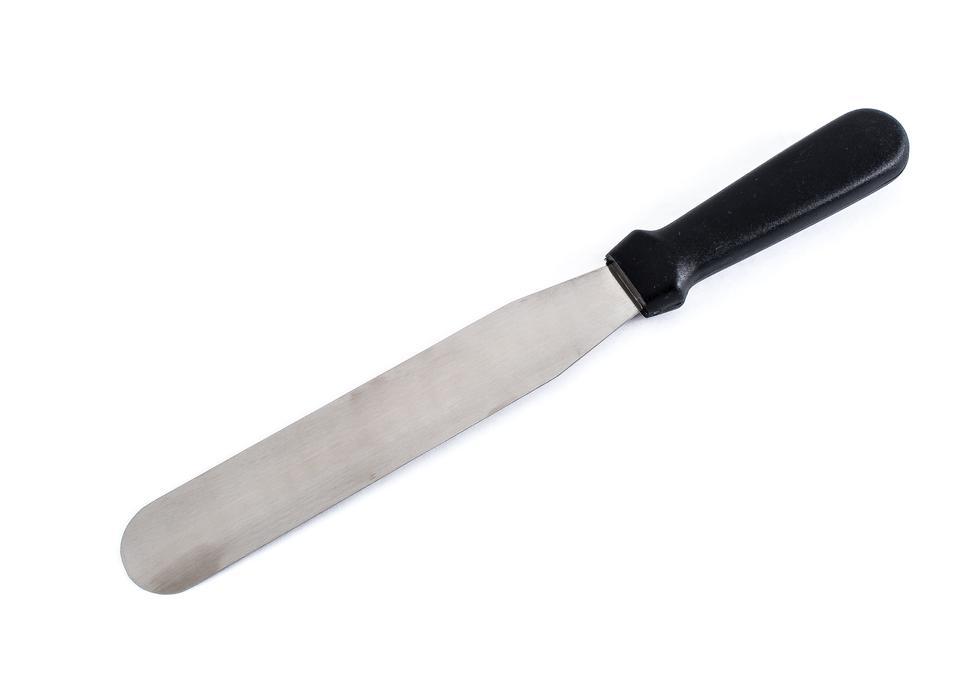 24.  Name:       Type:       Use: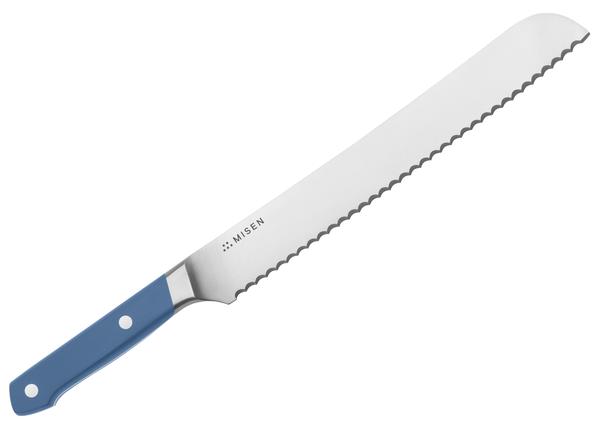          25.  Name:	    Type:	    Use: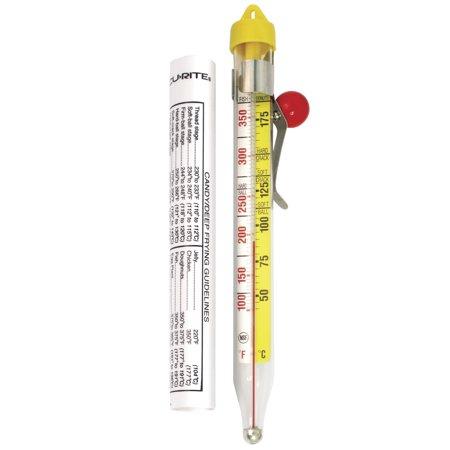 26.  Name:       Type:       Use:For the chart below, insert information on each of the material types.MaterialProsConsPicture of Cookware1. 2. 3. 4. 5. 6. 7. 8.9. 10.